ELEZIONI COMPONENTE STUDENTI DEL CONSIGLIO D’ISTITUTOLISTA DEI CANDIDATI N ...………….MOTTO………………………………………………………………………………………………………………………………………………CANDIDATI(*) Firma per accettazione e impegno a non far parte di altre liste della stessa componente SOTTOSCRITTORISpazio riservato alla Commissione Elettorale Si attesta che la lista di cui sopra è stata presentata il giorno ________________alle ore ___________ tramite mail dall’alunno ____________________________ che risulta firmatario al N.________.  Le firme sono state autenticate dal Sig./dalla Prof.ssa ________________ della Commissione Elettorale. Arzano, ______________                            					La Commissione Elettorale_________________________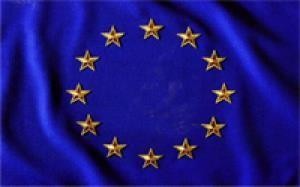 Unione EuropeaLICEO SCIENTIFICO STATALE“Giordano Bruno”Liceo Scientifico - Liceo Scienze Umane-Liceo Scienze Umane opzione economico –sociale-Liceo Linguistico – Liceo Artistico ad indirizzo audiovisivo e multimedialeVia Volpicelli 80022 - ARZANO (NA) - tel/fax 081 573 26 25 Cod. Fisc. 93032980638 - Cod. Mecc:NAPS43000Temail: naps43000t@istruzione.it – pec: naps43000t@pec.istruzione.itsito web: www.liceobruno.edu.it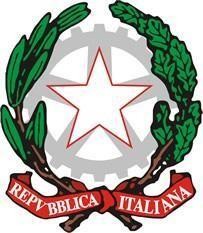 MIURNCognome e Nome Classe – sedeLuogo di nascitaData di nascitaFirma del candidato *Estremi del documento di riconoscimento12345678NCognome e Nome Luogo di nascitaData di nascitaFirmaEstremi del documento di riconoscimento1234567891011121314151617181920